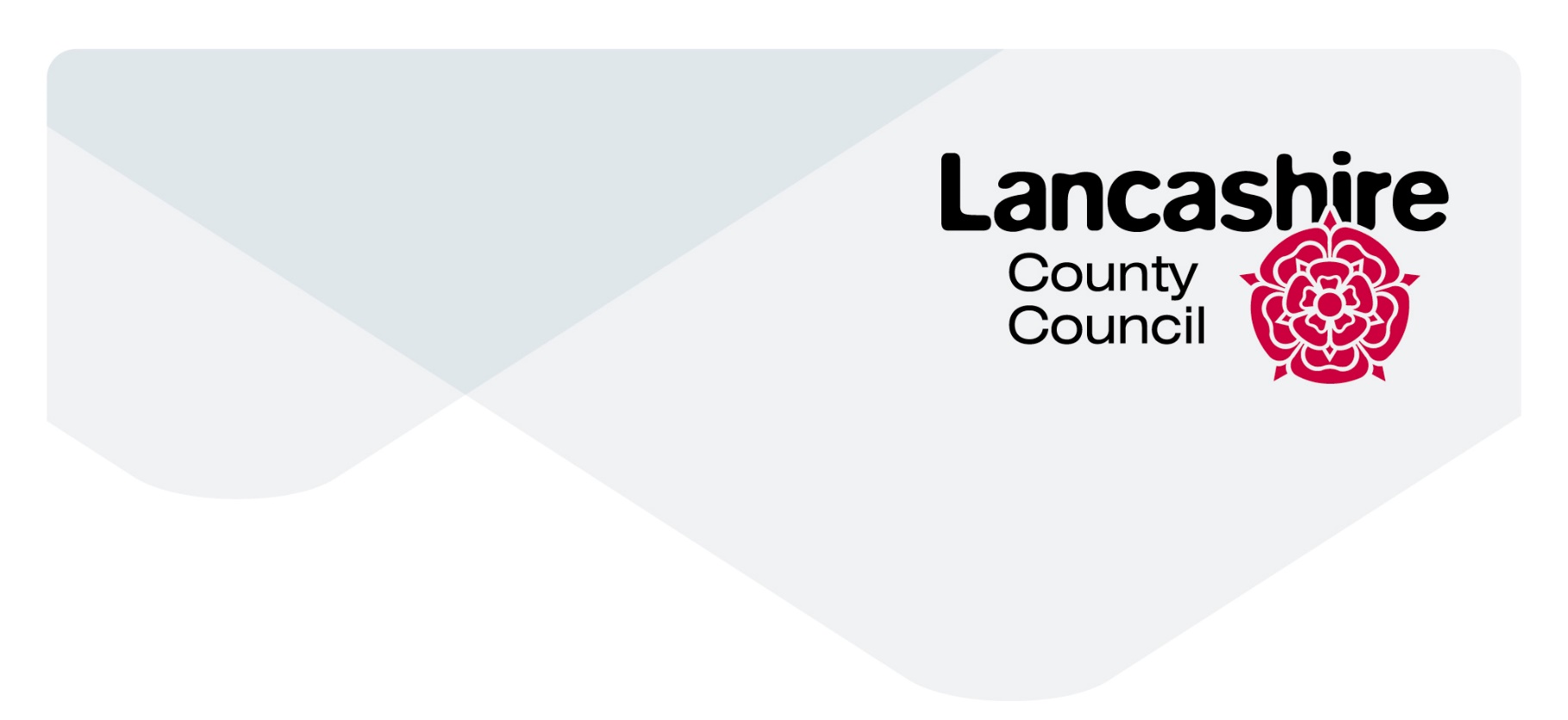 Market Engagement Questionnaire for the Provision of Mental Health Rehabilitation (MHR) Services in LancashireSection 1: Our initial approach to engaging with providers1.1. 	Introduction Lancashire County Council (the Council) is in the process of undertaking an exercise to commission extra capacity for MHR in Lancashire. Prior to the commencement of a procurement, we wish to engage with key stakeholders to gather information and share procurement proposals via an online questionnaire.  Lancashire County Council procured a new MHR Service in 2023, based in dedicated rehabilitation settings, with specialist provision. The MHR service is an intermediate short-term service of up to 2 years, for adults with needs in relation to their mental health. The focus of the Service will be firmly on promoting rehabilitation and recovery in a supported housing setting. It will provide specialist time-limited support, which will lead to individuals making choices, taking control, progressing to independent living, social inclusion and wellbeing. The MHR Service is a cost-effective and 'least restrictive' way of reducing hospital stays, avoiding admissions to mental health wards and reducing residential and nursing placements. This will support people to live more independently in the community to aid recovery and support community participation.To date, two Settings have been commissioned in Preston and Burnley, creating capacity for 14 MHR placements. It is the Council's intention to expand capacity for MHR by commissioning a 12-flat scheme in Fleetwood which add a further 11 self-contained flats.Tenderers will need to demonstrate their ability to deliver positive outcomes for people with a mental health need in rehabilitation or a similar model, in a supported living setting. In addition, interested providers will need to have a good or outstanding rating from the Care Quality Commission and registered for delivering Personal Care.1.2. 	Purpose of EngagementThis engagement questionnaire has been designed to build upon our existing knowledge of the market in Lancashire.Following this engagement exercise, we hope to use the information and feedback we receive to develop our plans where required for MHR Services in Lancashire.This is an open engagement exercise in which any potential providers can participate.  A summary of the engagement process along with any learning and how it has influenced service design would be published as part of any subsequent procurement process.1.3. 	ResponsesAll responses to this questionnaire should be returned via email to commissioningagewell@lancashire.gov.uk, no later than 4pm on Thursday 4th July 2024.Section 2: Questionnaire2.1. Organisation Information2.2. Provider QuestionnaireSection 3: Feedback and ContactThank you for taking part in this Market Engagement Questionnaire. Please note that participation (or non-participation) in this engagement will confer no advantage or disadvantage should commissioners commence the formal procurement process.As part of the market engagement activities, we’re happy to receive feedback from providers on the content of the questionnaire and any additional comments you may have.Please send any feedback along with your response to this questionnaire to Jared Williamson via email at commissioningagewell@lancashire.gov.uk no later than 4pm on Friday.QuestionProvider ResponseOrganisation NameOrganisation Type(e.g. Limited Company, PLC, Partnership, Sole Trader, Charity etc.)Organisation AddressName of Persons Completing this FormContact Details for Person Completing this Form (email and telephone required)1Question1Does your organisation have experience of delivering a high quality Mental Health Rehabilitation Service?1Response 1[Enter text here]2Question2Does your organisation have an overall CQC rating of Good or Outstanding and is registered for delivering Personal Care?2Response 2[Enter text here] 3Question3Would you consider a 3 month mobilisation period appropriate? If not, please provide a response containing the reasons why.3Response 3[Enter text here]4Question4Does your organisation have experience of supporting people in a supported living setting?4Response 4[Enter text here]5Question5Would your organisation be interested in this opportunity? If not, please explain your reasons why.5Response 5[Enter text here]